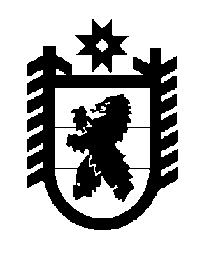 Российская Федерация Республика Карелия    ПРАВИТЕЛЬСТВО РЕСПУБЛИКИ КАРЕЛИЯПОСТАНОВЛЕНИЕот  18 декабря 2018 года № 475-ПО внесении изменений в постановление Правительства 
Республики Карелия от 15 апреля 2014 года № 112-ППравительство Республики Карелия п о с т а н о в л я е т:Внести в государственную программу Республики Карелия «Эффективное управление региональными и муниципальными финансами», утвержденную постановлением Правительства Республики Карелия 
от 15 апреля 2014 года № 112-П  «Об утверждении государственной программы Республики Карелия «Эффективное управление региональными и муниципальными финансами» (Собрание законодательства Республики Карелия, 2014, № 4, ст. 610; 2015, № 11, ст. 2103; 2016, № 8, ст. 1722; № 12, ст. 2660; 2017, № 2, ст. 195; № 5, ст. 884; № 6, ст. 1118; № 7, ст. 1361; 2018, № 4, ст. 761; Официальный интернет-портал правовой информации (www.pravo.gov.ru), 27 ноября 2018 года, № 1000201811270016), следующие изменения:1) в паспорте подпрограммы 4 «Организация исполнения бюджета Республики Карелия и формирование бюджетной отчетности»:а) графу вторую позиции «Цель подпрограммы» изложить 
в следующей редакции: «повышение качества управления региональными финансами»;б) в графе второй позиции «Задачи подпрограммы» пункт 5 изложить 
в следующей редакции:«5. Повышение открытости бюджетных данных, бюджетной 
и финансовой грамотности населения.»;2) в приложении 1:а) пункт 1.4.1.0.1 изложить в следующей редакции:б) графу вторую пункта 1.4.1.5.1 изложить в следующей редакции:«Задача. Повышение открытости бюджетных данных, бюджетной и финансовой грамотности населения»;в) дополнить пунктом 1.4.1.5.2  следующего содержания:3) в приложении 2:а) пункт 4.1.0.0.0 изложить в следующей редакции:б) пункт 4.1.5.0.0 изложить в следующей редакции:в) дополнить пунктом 4.1.5.2.0 следующего содержания:4) в приложении 3:а) после пункта 16 дополнить позицией следующего содержания:б) дополнить пунктом 161 следующего содержания:        Глава Республики Карелия 					                                                                  А.О. Парфенчиков«1.4.1.0.1.Цель. Повышение качества управления региональными финансамиоценка качества управления региональными финансамибалловХХХХХХне менее 70не менее 75не менее 80Х»;«1.4.1.5.2.рост количества граждан, проживающих на территории Республики Карелия, охваченных мероприятиями, направленными на повышение уровня финансовой грамотности населения, к году, предшествующему отчетномупроцентовХХХХХХ120130135Х»;«4.1.0.0.0.Цель. Повышение качества управления региональными финансами»;     «4.1.5.0.0.Задача. Повышение открытости бюджетных данных, бюджетной и финансовой грамотности населения»;    «4.1.5.2.0.Основное мероприятие. Реализация проекта «Народный бюджет» Министерство финансов Республики Карелия20182020повышение финансовой грамотности населения;расширение форм и методов финансового образования и защиты прав потребителей финансовых услуг4»;«Основное мероприятие 4.1.5.2.0.  Реализация проекта «Народный бюджет»»;«161.Распоряжение Правительства Республики Карелияпроект распоряжения Правительства Республики Карелия «Об утверждении Региональной программы повышения финансовой грамотности населения Республики Карелия»Министерство финансов Республики Карелия2019 год».